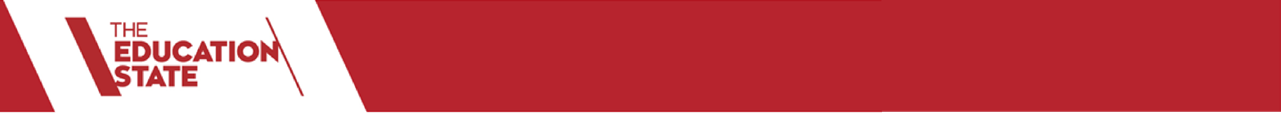 Student’s Name:  	School:  	Date:    	Individual Completing Form:  	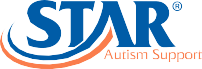 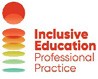 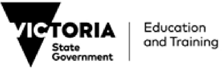 Student’s Name: AlexIndividual Completing Form: TeacherSchool: Martin Luther King Day MSDate:12-2-17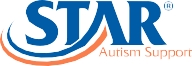 Student Name:  	School:  	Grade/Age:    	Person Completing Data Sheet:    	                                                                                                                                            Description of Behaviour(s) (be specific):Directions: List the student’s daily activities/routines in chronological order in the left column. For each activity, fill in the box according to the key provided. If you were unable to collect data leave the box blank.Key:= Behaviour occurred= Behaviour did not occur= No data collectedStudent Name: Alex	School: Martin Luther King MS	Grade/Age: 8th/14 yrs	Person Completing Data Sheet: Teacher and Classroom Assistant	Description of Behaviour(s) (be specific):Aggression - bites or scratches staff on arms; head-butts (bangs head on staff's body); (b) lays on floor (c) disrobes - takes all or part of clothes offDirections: List the student’s daily activities/routines in chronological order in the left column. For each activity, fill in the box according to the key provided. If you were unable to collect data leave the box blank.Key:= Behaviour occurred= Behaviour did not occur= No data collectedTime of Day &ActivityAntecedent (A)What occurred before the behavior?Behavior (B) What did he or she do?Consequence (C)How did you or others respond?Time of Day &ActivityAntecedent (A)What occurred before the behavior?Behavior (B) What did he or she do?Consequence (C)How did you or others respond?Bathroom 10 amDirected to use bathroom from adultScratched adult's  arm Layed on floor/took off shirtMoved away; gave a sensory toy and waited for him to stand-upIndividual Work Time (ILP Goals) 9:30Asked to identify numbers "Give me 5"Tried to bite adult's arm and took off shirtTold, "no biting." Removed the task for a minute then tried again.Individual Work Time (ILP Goals) 10:15Asked to sort categories of picturesTried to bite and head-butt teacher in armTold, "No biting". Removed task and then kept trying and removing task until he ran away. Ended activity.Lunch 12:00Given a choice of water or sandwhichDropped to floor and laid downGave another choice and let eat on floorBathroom 12:20Directed to go to bathroom.Hit teacherTold, "We don't hit. No!" Continued to walk him to bathroom.Individual work time (ILP Goals)Asked to trace his name.Tried to bite teacherAllowed to take a brief break and bounce on the ball.Activity/RoutineActivity/RoutineActivity/RoutineActivity/RoutineActivity/RoutineActivity/RoutineActivity/RoutineActivity/RoutineActivity/RoutineActivity/RoutineActivity/RoutineActivity/RoutineMTWTHFMTWTHFActivity/RoutineActivity/RoutineActivity/RoutineActivity/RoutineActivity/RoutineActivity/RoutineActivity/RoutineActivity/RoutineActivity/RoutineActivity/RoutineActivity/RoutineDec 2nd- 6th and 9th-13thDec 2nd- 6th and 9th-13thDec 2nd- 6th and 9th-13thDec 2nd- 6th and 9th-13thDec 2nd- 6th and 9th-13thDec 2nd- 6th and 9th-13thDec 2nd- 6th and 9th-13thDec 2nd- 6th and 9th-13thDec 2nd- 6th and 9th-13thDec 2nd- 6th and 9th-13thActivity/RoutineMTWTHFMTWTHFArrival RoutineFree TimeBathroomXXXXXXXIndividual WorkXXXXXXSnackVocational WorkFree TimeIndividual WorkXXXXXXXXXXLunchXXXXXXBathroomXXXXXXSpecials (PE/Music)Individual WorkXXXXXXXXXXDeparture Routine/Home